Lytchett Minster and Upton Gardening Clubwww.lmugc.org.ukOn Thursday 27th June 2019James Harper(from the Watercress Farm)will present‘Wasabi’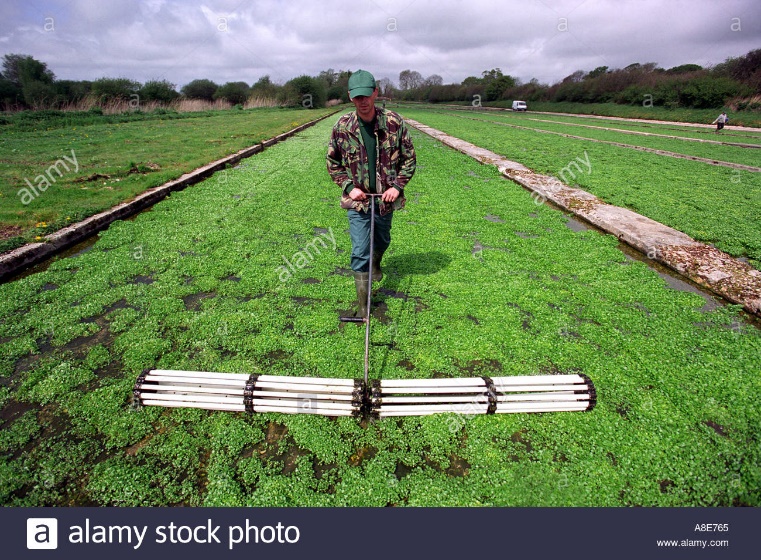 At Upton Community Centre at 7.30pm(Non members are welcome to join us at £3 each,(tea and biscuits included.)